ГОСТ 4029-63 Гвозди толевые круглые. Конструкция и размеры (с Изменениями N 1, 2)
ГОСТ 4029-63
Группа В78
МЕЖГОСУДАРСТВЕННЫЙ СТАНДАРТГВОЗДИ ТОЛЕВЫЕ КРУГЛЫЕКонструкция и размерыRound roofing felt nails. Construction and dimensionsМКС 77.140.65 
ОКП 12 7100Дата введения 1964-07-01ИНФОРМАЦИОННЫЕ ДАННЫЕ1. РАЗРАБОТАН И ВНЕСЕН Министерством черной металлургии СССР
2. УТВЕРЖДЕН И ВВЕДЕН В ДЕЙСТВИЕ Государственным комитетом стандартов, мер и измерительных приборов СССР от 06.08.63 N 568
3. ВЗАМЕН ГОСТ 4029-48
4. ССЫЛОЧНЫЕ НОРМАТИВНО-ТЕХНИЧЕСКИЕ ДОКУМЕНТЫ
5. Ограничение срока действия снято по протоколу N 5-94 Межгосударственного совета по стандартизации, метрологии и сертификации (ИУС 11-12-94)
6. ИЗДАНИЕ (февраль 2009 г.) с Изменениями N 1, 2, утвержденными в ноябре 1980 г., декабре 1987 г. (ИУС 2-81, 4-88)

1. Конструкция и размеры толевых круглых гвоздей должны соответствовать указанным на чертеже и в таблице.
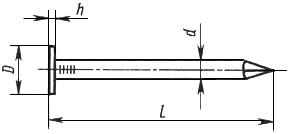 
;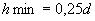 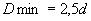 мм

Условное обозначение толевых гвоздей с диаметром стержня 2,0 мм и длиной 25 мм: Гвозди 2х25 ГОСТ 4029-63 
(Измененная редакция, Изм. N 1).
2. Технические требования на гвозди - по ГОСТ 283.
3. Теоретическая масса гвоздей указана в приложении.

(Введен дополнительно, Изм. N 1).
ПРИЛОЖЕНИЕ (справочное). Теоретическая масса гвоздейПРИЛОЖЕНИЕ
Справочное


ПРИЛОЖЕНИЕ. (Измененная редакция, Изм. N 2).



Электронный текст документа
сверен по:
официальное издание
Гвозди проволочные: Сб. ГОСТов. - 
М.: Стандартинформ, 2009Обозначение НТД, на который дана ссылка Номер пунктаГОСТ 283-75
2 Диаметр стержня Длина гвоздя 2,020252,532403,040Размер гвоздей х, ммМасса 1000 гвоздей, кг  2,0х200,4822,0х250,6052,5х321,2202,5х401,5203,0х402,230